Pojistná smlouvaPojištění podnikatele a právnických osob ProfiPlán číslo 4888478692	(TlINKfťM.i('JISKÁ ItlMŠiOVNAPojistitelGeneral! Česká pojišťovna a.s., Spálená 75/16, Nové Město, 110 00 Praha 1, IČO: 452 72 956, DIČ: CZ699001273, je zapsaná v obchodním rejstříku vedeném Městským soudem v Praze, spis. zn. B 1464, člen skupiny General!, zapsané v italském registru pojišťovacích skupin, vedeném IVASS, pod číslom 026 (dále jen .pojišťovna11)Pojistníkobchodní firmaICODomov pro seniory Mikuláškovo nám., příspěvková organizace, dále jen Domov pro seniory Mikuláškovo nám., příspěvková organizace71155988zapsanv obchodním rejstříku Krajského soudu v Brněadresa sídla - ulice, číslo popisnéobec - část obcePSCMikuláškovo náměstí 706/20J [ Brno - Starý Lískovec625 00Korespondenční adresa je shodná s adresou pojistníka. plátce DPHNETC99407103015	02213763642789Předchozí pojistná smlouva č. 8076110915 byla ukončena od počátku této pojistné smlouvy č. 4888478692, která jl nahrazuje.e-mail m.matej@dsmin.czPojištěný je shodný s pojistníkem, pokud není dále u jednotlivých pojištění uvedeno jinak.strana 1 z 5'Přehled pojištěni	'Ujednává se, že pro Živelní pojištění, Pojištění odcizení movitých věci se Všeobecné pojistné podmínky pro pojištěni majetku a odpovědnosti VPPMO-P-02/2020. A.Společná ustanovení, článek 3 Obecné výluky z pojištění doplňují o následující výluku:Pojištění se nevztahuje na jakékoliv škody, újmy a finanční ztráty vzniklé z příčiny nebo v souvislosti:s nakažlivou nemocí nebo se skutečnou či domnělou hrozbou či strachem z ní, nebos nakažlivou nemocí a s tím spojený zásah státní či úřední moci, zejména co do nařfzeni zavřít provozy a provozovny z důvodu omezeni nebo zastavení šíření takové nakažlivé nemoci, nebokombinací výše uvedeného.Za nakažlivou nemoc se pro tyto účely považuje jakákoli nemoc, která se muže přenášet jakoukoli látkou nebo činidlem z organismu na organismus, kde:látka nebo činidlo zahrnují mimo Jiné viry, bakterie, parazity, nebo jiný organismus nebo jeho variaci, živou i neživou;přímý i nepřímý způsob přenosu zahrnuje mimo jiné přenos vzduchem, tělními tekutinami, přenos přes různé povrchy nebo předměty, přeros pevným, kapalným nebo plynným skupenstvím nebo přenos mezi organismy:nemoc, laika nebo činidlo mohou způsobit škodu na zdraví nebo ohrožení lidského zdraví a lidského blaha, nebo mohou způsobit či vyvolal škodu, poškozeni nebo znehodnoceni majetku, nebo ztrátu jeho obchcdovatelnosti, prodejnosti, či ztrátu jeho užití.ŽIVELNÍ POJIŠTĚNÍKód produktu: MDZ 01 / 2Pojištění živelní se řídí Všeobecnými pojistnými podmínkami pro pojištění majetku a odpovědnosti VPPMO-P-02/2020 (dále jen VPPMO-P), Doplňkovými pojistnými podmínkami pro pojištěni movitých věcí DPPMP-P-02/2020 (dále jen DPPMP-P) a ujednáními této pojistné smlouvy.1.1. Odpovědi pojistníka na dotazy pojišťovnyBylo některé z pojišťovaných míst pojištěni postiženo povodni nebo záplavou více než 1x v posledních 10 letech?Jsou na pojišťovaných stavbách instalovány fotovoltaické elektrárny (FVE)?Pokud ANO. uvedte popis FVE.Je některý z předmětů pojištěni čl jeho součásti poškozen?Pokud ANO. uvedte popis věci.Jsou pojišťované věd pojištěny jiným pojišténlnV7 Pokud ANO, uvedte popis věci a pojišťovnu.NENENENE1. 2. Předmět pojištěni, pojistné částkyPojištění pod jednotlivými položkami (Pol. č.) se sjednává pro pojistná nebezpečí uvedená v tabulce níže.Pokud je u příslušné položky uvedeno pojištěni prvního rizika, je částka ve sloupci “Pojistná částka / Limit 1. rizika" limitem plněni prvního rizika.Pojištěni movitých věcíPol. č.M01M02M03M04M05MOČSpecifikace předmětu pojištěníHmotné movité věci, jejich soubory a soubor cizich věcí movitých po právu užívaných, kromě věci uvedených v článku 4 DPPMP-P.Zásoby kromě sena a slámy a cizí věci převzaté k uskladněni na základě písemné smlouvy (oizi zásoby) s výjimkou nedokončené stavební výroby a věci uvedených v čtánku 4 DPPMP-P.Cizí věci movité převzaté k uskladněni na základě písemné smlouvy (cizí zásoby), kromě věci uvedených v článku 4 DPPMP-P. Pojištěni se sjednává jako pojištěni prvního rizika.Náklady na opravu nebo znovupořízenl poškozených nebo zničených stavebních součásti, tj. prvků, které tvoří vnitřní prostor pronajaté budovy nebo její části. Pojištěni se sjednává jako pojištění prvního rizika.Věci zaměstnanců, které se obvykle nosí do práce. Pojištěni se sjednává jako pojištěni prvního rizika.Platné tuzemské i cizozemské bankovky, oběžné mince a ceniny. Pojištěni se sjednává jako pojištěni prvního rizika.Pojistná částka / Limit 1. rizika20 000 000 Kč 300 000 Kč 200 000 Kč100 000 Kč100 000 Kč 400 000 Kč1. 3. Pojistná nebezpečí, limily a sublimity plněni, spoluúčastiUjednává se, že dále jsou sjednány limity maximálního ročního plnění (MRP) pro jednotlivá pojistná nebezpečí nebo skupiny pojistných nebezpečí sjednaných timtopojištěním.Čisto pojistné smlouvy. 48B8478692stav ke dni: 21.06.2023strana Z z 5Kód produktu: MDZ 01 / 2Pojištění specifických předmětůPol. č. Specifikace předmětu pojištěníPojištěni skel budov - Skláněné výplně (zaskleni) stavebních součásti budov, v rozsahu oddílu B. DPPSP-P, včetně nalepených folii, nápisů a nalepených čidel poplachového zabezpečovacího a tísňového systému (PZTS) na těchto sklech a dále soubor markýz, světelných reklam a nápisů■) Je-li sjednána spoluúčast v %, rozumi se lim procenta z pojistného plněníSpoluúčast ’)Limit 1. rizikaPojistnéN951 000 Kč100 000 Kč3 000 Kč1.4. PojistnéRoční pojistné celkemObchodní sleva 30,00 % a Sleva za dlouhodobost 10,00 %, tj. Roční pojistné po slevě a zaokrouhleni40 695 Kč16 278 Kč24 417 KčfŽIVELNÍ POJIŠTĚNÍ6. Zvláštní ujednání1. 6.1. Ujednáni o pojištění skel budovUjednává se. že pojištěni skel budov se vztahuje pouze na místa pojištěni, na kterých jsou pojištěny budovy nebo náklady na opravu nebo znovupořízení poškozených nebo zničených stavebních součástí.1. 6. 2. Plněni bez odpočtu opotřebeniPokud je předmětem pojištění movitá věc, která je pojštěna na novou cenu, a pokud neni pro některý předmět pojištěni ujednáno v této smlouvě jinak, pak v případě znovupořízení poškozeného nebo zničeného předmětu pojištění vyplatí pojišťovna částku odpovídající přiměřeným nákladům na znovupořízení v době pojistné události sníženou o cenu případných zbytků bez odpočtu opotřebení.1.6.3. Věci v automobiluUjednává se. že pokud je předmět pojištění, s výjimkou předmětů uvedených článku 4 bodu 1 DPPMP-P. z provozních důvodů převážen automobilem, za místo pojištění se, odchylně od místa pojištěni uvedeného v pojistné smlouvě, považuje i vnitřní prostor vozidla nacházejícího se na území České republiky. Ujednává se, že limit plněni z jedné pojistné události za věci umístěné v automobilu je omezen částkou ve výši 200.000.- Kč.1. 6. 4. Vodné, stočnéPojištěni se sjednává pro případ ztráty vody způsobené nežádoucím a náhlým únikem vody z vodovodního zařízeni v přímé souvislosti s nastalou pojistnou události z pojistného nebezpečí voda vytékající z vodovodních zařízení. Pojišťovna poskytne pojistné plněni za finanční újmu vzniklou ztrátou vody. kterou je pojištěný prokazatelně povinen uhradit třetí osobě. Ujednává se, že vyplacená pojistná plnění ze všech pojistných události nastalých v průběhu jednoho pojistného roku jsou v úhrnu omezena částkou 30.000,- Kč.1. 6. 5. Pojištění věcí svěřených zaměstnavatelem pro práci z domova (Home Office)Ujednává se, že mimo místa pojištěni uvedená v pojistné smlouvě jsou místem pojištění také místa na území České republiky, na kterých zaměstnanec vykonává pro zaměstnavatele práci z domova. Toto pojištění se sjednává s limitem plnění ve výši 10% z pojistné částky pro položku Hmotné movitá věci a jejich soubory, přičemž maximální limit plnění z jedné pojistné události je omezen do výše 100.000,-Kč.Kód produktu: MDK 01 / 32. POJIŠTĚNÍ ODCIZENÍ MOVITÝCH VĚCÍPojištěni odcizení se řídí Všeobecnými pojistnými podmínkami pro pojištěni majetku a odpovědnosti VPPMO-P-02/2020 (dále jen VPPMO-P) a Doplňkovými pojistnými podmínkami pro pojištěni movitých věcí DPPMP-P-02/2020 (dále jen DPPMP-P) a ujednáními této pojistné smlouvy.2.1. Odpovědi pojislníka na dotazy pojišťovnyNENEJe některá z pojišťovaných movitých věci či jejich součástí poškozena? Pokud ANO. uveďte popis věci a pojišťovnu.Jsou pojišťované věci pojištěny jiným pojištěním?Číslo pojistné smlouvy: 468B478692stav ke dni: 21.08.2023strana 3 z 5Pokud ANO, uvedte popis věci a pojišťovnu.2. 2. Předmět pojištění, pojistné částkyPojištění pod jednotlivými položkami (pol. č.) se sjednává pro pojistná nebezpečí uvedená v tabulce níže.POJIŠTĚNÍ ODCIZENÍ MOVITÝCH VĚCÍKód produktu: MDK 01 / 32. 3. Pojistná nebezpečí, limity a sublimity plněniUjednává se, že dále jsou sjednány limity maximálního ročního plnění (MRP) pro jednotlivá pojistná nebezpečí nebo skupiny pojistných nebezpečí sjednaných tímto pojištěním.2. 4. Pojistné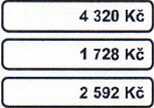 Roční pojistné celkemObchodní sleva 30,00 % a Sleva za dlouhodobost 10,00 %, tj. Roční pojistné po slevě a zaokrouhlení2. 6. Zvláštní ujednání2. 6.1. Plnění bez odpočtu opotřebeniPokud je předmětem pojištění movitá věc, která je poj stěna na novou cenu, a pokud není pro některý předmět pojištěni ujednáno v této smlouvě jinak, pak v případě znovupořízeni odcizeného, poškozeného nebo zničeného předmětu pojištěni vyplatí pojišťovna částku odpovídající přiměřeným nákladům na znovupořízení v době pojistné události sníženou o cenu případných zbytků bez odpočtu opotřebeni.2. 6. 2. Věci v automobiluUjednává se. že pokud je předmět pojištěni, s výjimkou předmětů uvedených článku 4 bodu 1 DPPMP-P, z provozních důvodů převážen automobilem, pak pro stupeň zabezpečení A1 uvedený v Tabulce č. 1 DPPMP-P se uzamčeným místem pojišténi rozumí i vnitřní prostor řádně uzavřeného a uzamčeného vozidla. Předměty pojištěni se musí prokazatelně nacházet v zavazadlovém nebo nákladovém prostoru nebo v uzavřené schránce tak, aby nebyly zvenku vidět. Dále se ujednává, že pokud nebude vozidlo umístěno na nepřetržitě hlídaném parkovišti, v uzamčené garáži nebo v oploceném areálu firmy pojišťovna bude plnit pouze v případě, pokud dojde k pojistné události prokazatelně v době mezi 6.00 až 22.00 hod. Místem pojištěni je v tomto případě území České republiky. Ostatní ujednání DPPMP-P zůstávají nezměněna.2. 6.3. Pojištění věcí svěřených zaměstnavatelem pro práci z domova (Home Office)Ujednává se, že mimo místa pojištění uvedená v pojistné smlouvě jsou místem pojištění také místa na území České republiky, na kterých zaměstnanec vykonává pro zaměstnavatele práci z domova. Pra toto pojištěn] je maximální limit plnění z jedné pojistné události omezen do výše 100.000,-Kč.2. 6. 4. Úmyslné poškozeni nebo úmyslné zničeni - nepříčetnostUjednává se, že za úmyslné poškozeni nebo úmyslné zničení (vandalismus) se považuje I takové poškození nebo zničeni předmětu pojištění, které je způsobené ve stavu nepříčetnosti.Společná a závěrečná ustanoveníPojistník prohlašuje, že je seznámen a souhlasí se zmocněním a zproštěním mlčenlivosti dle příslušných všeobecných pojistných podmínek. Na základě zmocněni uděluje pojistník souhlasy uvedené v tomto odstavci rovněž jménem všech pojištěných.Pojistník prohlašuje, že byl informován o zpracováni jím sdělených osobních údajů a že podrobnosti týkající se osobních údajů jsou dostupné na www.Qeneraliceska.cz/ochrana-osobnich-udaiu a dále na obchodních místech pojišťovny. Pojistník se zavazuje, že v tomto rozsahu informuje i pojištěné. Dále se zavazuje, že pojišťovně bezodkladně oznámí případné změny osobních údajů.Odpovědi pojistníka na dotazy pojišťovny a údaje Jim uvedené u tohoto pojištěni se považují za odpovědi na otázky týkající se podstatných skutečnosti rozhodných pro ohodnocení rizika. Pojistník uzavřením této pojistné smlouvy potvrzuje jejich úplnost a pravdivost.Pojistník uzavřením této pojistné smlouvy potvrzuje, že:pojišťovně/pojišťovacimu zprostředkovateli před uzavřením této pojistné smlouvy sdělil všechny své pojistné cíle, potřeby a požadavky, tyto byly řádně a úplně zaznamenány a žádné další nemá,pojištění odpovídá jeho pojistným požadavkům a jeho pojistnému zájmu a zároveň prohlašuje, že mu byly pojistitelem/pojišťovaclm zprostředkovatelem úplně, jasně, srozumitelné a výstižně zodpovězeny všechny jeho dotazy ke sjednávanému pojištění,jsou všechny jeho uvedené odpovědi na písemné dotazy pravdivé a úplné, současně potvrzuje. Ze v případě, kdy odpovědi nenapsal vlastnoručně, ověřil jejich správnost a tyto odpovědi jsou pravdivé a úplné,bude plnit povinnosti uvedené v pojistné smlouvě a v pojistných podmínkách a je si vědom, že v případě porušení ho mohou postihnout nepříznivé následky (např. zánik pojištění, snížení nebo odmítnutí pojistného plněni).Pojistník bere na vědomí, že byta-li pojistná smlouva uzavřena formou obchodu na dálku, má právo bez udáni důvodu odstoupit od pojistné smlouvy ve lhůtě čtrnácti dnů ode dne jejího uzavřeni nebo ode dne, kdy mu byly sděleny pojistné podmínky, pokud k tomuto sdělení dojde na jeho žádost po uzavření smlouvy.V těchto případech vrátí pojišťovna pojistnikovi bez zbytečného odkladu, nejpozději však do třiceti dnů ode dne, kdy se odstoupeni stane účinným, zaplacené pojistné: přitom má právo odečíst si, co již z pojištěni plnila, Bylo-li však pojistné plněni vyplaceno ve výši přesahující výši zaplaceného pojistného, vrátí pojistník popřípadě pojištěný, pojišťovně částku zaplaceného pojistného plněni, které přesahuje zaplacené pojistné.Pojistník bere na vědomí, že se může s případnou stížnosti obrátit přímo na pojišťovnu, může využít adresu pro doručováni General! Česká pojišťovna a.s„P. O. BOX 305, 659 05 Brno nebo elektronickou schránku stiznosti@generaliceska.cz. Nedohodne-ll se pojistník s pojišťovnou jinak, stížnosti se vyřizuji písemnou formou. V případě, že není pojistník spokojen s vyřízením stížnosti, s vyřízením nesouhlasí nebo neobdržel reakci na svoji stížnost, může se obrátit na kancelář ombudsmana Generali České pojišťovny a.s. Se stížností se lze také obrátit na Českou národní banku, Na Příkopě 28.115 03 Praha 1 iwww.cnb.cz).Smluvní strany se dohodly. Ze pokud tato smlouva podléhá povinnosti uveřejnění podle zákona č. 340/2015 Sb„ o zvláštních podmínkách účinnosti některých smluv, uveřejňováni těchto smluv a o registru smluv (zákon o registru smluv), Je tuto smlouvu (vč. všech jejich dodatků) povinen uveřejnit pojistník, a lo ve lhůtě a způsobem stanoveným tímto zákonem. Pojistník je povinen bezodkladně informovat pojišťovnu o zasláni smlouvy správci registru smluv zprávou do datové schránky. Pojislnik je povinen zajistit, aby byly ve zveřejňovaném zněni smlouvy skryty veškeré informace, které se dle zákona č. 106/199S Sb„ o svobodném přístupu informacím nezveřejňují (především se jedná o osobní údaje a obchodní tajemství pojišťovny, přičemž za obchodní tajemství pojišťovna považuje zejména údaje o pojistných částkách; o zabezpečení majetku; o bonifikaci za škodní průběh; o obratu klienta, ze kterého je stanovena výše pojistného;o sjednaných limitech/sublimitech plněni a výši spoluúčasti; o sazbách pojistného; o malusu/ bonusu). Nezajistí-li pojislnik uveřejněni této smlouvy (vč. všech jejich dodatků) podle předchozího odstavce ani ve lhůtě 30 dni ode dne jejího uzavřeni, je oprávněna tuto smlouvu (vč. všech jejich dodatků) uveřejnit pojišťovna. V lakovém případe pojistník výslovné souhlasí s uvařejněním této smlouvy (vč. všach jepch dodatků) v registru smluv. Je-li pojistník osobou odlišnouČíslo pojistně smlouvy; 4888478692stav ke dni: 21.08.2023strana 4 z 5Společná a závěrečná ustanoveniod pojištěného, pojistnik potvrzuje, že pojištěný dal výslovný souhlas s uveřejněním této smlouvy (vč. všech jejich dodatků) v registru smluv. Uveřejněni nepředstavuje porušeni povinnosti mlčenlivosti pojišťovny.0. Pojistnik nebo některý z pojištěných nesplňuje v souvislosti s pojistným odvétvim uvedeným v části B bodu 3, 8,9, 10,13 nebo 16 přílohy í. 1 k zákonu 6.277/2009 Sb., o pojišťovnictví, ve zněni pozdějších předpisů, minimálně 2 ze 3 niže uvedených limitů:čistý obrat min. 12 800 000 EUR (cca 320 000 000 Kč),úhrn rozvahy min. 6 200 000 EUR (cca 155 000 000 Kč),průměrný roční stav zaměstnanců min. 250.Dokumenty k pojistné smlouvěPředsmluvní dokumenty:Informace o pojišťovacím zprostředkovateliInformační dokument o pojistném produktuPředsmluvní informaceZáznam z jednáníPojistnik prohlašuje, že se s obsahem všech těchto dokumentů řádné seznámil a je srozuměn s tim, že poskytují důležité Informace o povaze uzavíraného pojišténl a řadu upozorněni na významná ustanovení pojistných podmínek.Dokumenty, které jsou nedílnou součástí pojistné smlouvyNedílnou součásti pojistné smlouvy jsou následující' dokumenty:VPPMO-P-02/2020DPPMP-P-02/2020Sazebník administrativních poplatkůPojistnik prohlašuje, že se s obsahem uvedených dokumentů, tvořících nedílnou součást pojistné smlouvy, řádně seznámil a je srozuměn s tím, že se smluvní vztah řídi rovněž těmito dokumenty, z nichž pro strany vyplývají práva a povinnosti (dokumenty mají stejnou právní závaznost, jako je závaznost pojistné smlouvy). Jako pojistnik dále seznámí pojištěné s obsahem této pojistné smlouvy včetně uvedených pojistných podmínek.Dále pojistnik potvrzuje, že mu výše uvedené dokumenty, tj. předsmluvní dokumenty a dokumenty, které jsou nedílnou součásti pojistné smlouvy, byly poskytnuty v dostatečném předstihu před uzavřením pojistné smlouvy způsobem, který si zvolil.Souhlas s elektronickou komunikaci při jednáni o uzavření pojistné smlouvyChcete dostávat informace raději e-mailem?ANOPojistnik si volí, aby mu předsmluvní informace týkající se pojištěni u General! České pojišťovny a.s. (bude-li jednáni kdykoliv v budoucnu směřovat ke sjednáni jakéhokoliv pojištěni) posílala pojišťovna ěi společnost Generali Česká Distribuce a.s. na jim sdělený e-mail. Jedná se zejména o informace o pojišťovně, informace o pojištěni, případné další informace o životním pojištěni, rezervotvorném pojištěni čl pojištění vázaném na koupi zboží nebo služby (bude-li jednání kdykoliv v budoucnu směřovat ke sjednáni některého z těchto typů pojištěni), dále Informace o pojišťovacím zprostředkovateli a záznam z jednáni. Pojistnik si uvědomuje úroveň zabezpečení svého e-mailu a případná rizika s tím spojená.□NE, souhlas neuděluji.Souhlas s elektronickou komunikaci během trváni pojištěniChcete dostávat informace raději e-mailem?□ANONE, souhlas neuděluji.Tato volba se týká všech pojistníkem sjednaných smluv, i do budoucna. Je ji možné kdykoliv změnit.Upozornění pro klienta: Tuto svou volbu můžete kdykoliv změnit. Pokud o to požádáte, dostanete výše uvedené informace také v listinné podobě. Naše e-mailová komunikace je zabezpečena prostřednictvím šifrovacího protokolu TLS/SSL. V některých případech s Vámi můžeme komunikovat i jinak, zejména když to bude potřebné z důvodu ochrany našich práv.Tato pojistná smlouva může být měněna, doplňována nebo upřesňována pouze oboustranně odsouhlasenými písemnými dodatky.Tato pojistná smlouva Je vyhotovena ve 2 stejnopisech, z nichž jeden obdrží pojistnik, jeden pojišťovna.Smluvní strany prohlašují, že si pojistnou smlouvu před jejím podpisem přečetly, že byta uzavřena po vzájemném projednání podle jejich vůle, určitě a srozumitelně, že nebyla uzavřena v tísni ani za jinak Jednostranně nevýhodných podmínek.datum uzavření pojistné smlouvy	Domov pro seniory Mikuláškovo nám., příspěvková organizaceOsoba zastupujíc! pojistnlka Domov pro seniory Mikuláškovo nám., p.o IČ: 71155988, DIČCZ71155983^ Mikuláštove-rfém^S/z 625 OP-^Břno - SteífyuMovec ředitel domova JLPodpis (razítko) osoby zastupující pojistníkaČíslo pojistně smlouvy: 4888478692místo BrnoZástupce General! české Distribuce a. dceřiné společnosti General! české pc fc ťovny a.s.Jihomoravský regionIČO. 44944BČ7	Podpis zástupce Generali České pojišťovny a.s. oprávněného k uzavření této smlouvystav ke dni; 21.08.20235ska.cz30/2211strana 5 z 5Pojišťovací zprostředkovatelSamostatný zprostředkovatel (SZ)t tul, jméno, příjmení, titul za jménem / obchodní firmaICOGenerali Česká Distribuce a.s.44795084adresa sídla - ulice, číslo popisnéobec - část obcePSČNa Pankráci 1658/121Praha 4140 00Vázaný zástupce (VZ)titul, jméno, příjmení, tilul za jménem / obchodní firmaIČO44944667)adresa sídla - ulice, číslo popisnéobec - část obcePSČV		/Doba pojištění\počátek pojištění ^ 00:00 hod. 22.08.2023Pojištěni se sjednává na dobu neurčitou.v	'	Přehled pojištění\£**"* Název pojištěniDatum účinnosti Pojistné*1 Živelní pojištění22.08.2023 24 417 Kč2 Pojištění odcizení movitých věcí22.08.2023 2 592 Kč■ Pojistné po zaokrouhleni, slevách / přirážkách dle Vyúčtováni pojistného.Celkové roční pojistnéPojistník se zavazuje ponechat tuto pojistnou smlouvu v platnosti minimálně 3 roky a za to je mu poskytnuta s Pokud pojistník svými úkony nebo porušením povinnosti způsobí zánik pojistné smlouvy dříve než 21.08.2026 poskytnuté slevy za dobu trvání pojištění od 22.08.2023,Nenl-ll dále ujednáno jinak, ujednává se, ze pokud pojistná částka předmětu pojištěni v době pojistné události hodnota, pojišťovna pro tento předmět neuplatni podpojišténí ve smyslu § 2854 zákona č. 89/2012 Sb., neni-liVýluka z pojištěni týkající se nakažlivých nemocí■ Pojistné po zaokrouhleni, slevách / přirážkách dle Vyúčtováni pojistného.Celkové roční pojistnéPojistník se zavazuje ponechat tuto pojistnou smlouvu v platnosti minimálně 3 roky a za to je mu poskytnuta s Pokud pojistník svými úkony nebo porušením povinnosti způsobí zánik pojistné smlouvy dříve než 21.08.2026 poskytnuté slevy za dobu trvání pojištění od 22.08.2023,Nenl-ll dále ujednáno jinak, ujednává se, ze pokud pojistná částka předmětu pojištěni v době pojistné události hodnota, pojišťovna pro tento předmět neuplatni podpojišténí ve smyslu § 2854 zákona č. 89/2012 Sb., neni-liVýluka z pojištěni týkající se nakažlivých nemocí27 009 Kč■ Pojistné po zaokrouhleni, slevách / přirážkách dle Vyúčtováni pojistného.Celkové roční pojistnéPojistník se zavazuje ponechat tuto pojistnou smlouvu v platnosti minimálně 3 roky a za to je mu poskytnuta s Pokud pojistník svými úkony nebo porušením povinnosti způsobí zánik pojistné smlouvy dříve než 21.08.2026 poskytnuté slevy za dobu trvání pojištění od 22.08.2023,Nenl-ll dále ujednáno jinak, ujednává se, ze pokud pojistná částka předmětu pojištěni v době pojistné události hodnota, pojišťovna pro tento předmět neuplatni podpojišténí ve smyslu § 2854 zákona č. 89/2012 Sb., neni-liVýluka z pojištěni týkající se nakažlivých nemocíeva na pojistném ve výši 10,00 %. zavazuje se uhradit částku odpovídající výšinení nižší o více jak 15 procent než jeho pojistná dále ujednáno jinak.jPojištěná pojistná nebezpečíSpoluúčast ’)Pojistná částka FLEXA / Limit MRPPojistnéPožár výbuch, přímý úder blesku, pád letadla, aerodynamický třesk, kouř (FLEXA)5%, min. však částka 5 000 Kč21 100 000 Kč30 818 KčVichřice, Krupobití5%, min. však částka 5 000 Kč1 000 000 Kč1 154 KčZemětřesení10%, min. však částka 10 000 Kč1 000 000 KC207 KčSesouvání pudy, zřícení skal nebo zemin, sesouváni nebo zřícení sněhových lavin, pád stromu, stožárů nebo jiných předmětů, líha sněhu nebo námrazy5%, min. však částka 5 000 Kč1 000 000 Kč614 KčVoda vytékající z vodovodních zařízení, zamrzáni vody ve vodovodním potrubí1 000 Kč1 000 000 Kč2 031 KčPovodeň, záplava5%, min. však částka 5 000 Kč1 000 000 Kč1 554 KčAtmosférické srážky1 000 Kč100 000 Kč0 KčPřepětí pro movité věci1 000 Kč50 000 Kč1 317 Kč*) Je-li sjednána spoluúčast v %, rozum! se tlm procenta z pojistného plněni*) Je-li sjednána spoluúčast v %, rozum! se tlm procenta z pojistného plněni*) Je-li sjednána spoluúčast v %, rozum! se tlm procenta z pojistného plněni*) Je-li sjednána spoluúčast v %, rozum! se tlm procenta z pojistného plněni1. 5. Místo pojištění1. 5. Místo pojištění1. 5. Místo pojištěníPoř. č.Pol. č.Místo pojištěni1M01, M02, M03, M04, M05, M06, N95Brno, Mikuláškovo náměstí 706/20, 625 00Pokud je u příslušné položky uvedeno pojištěni prvního rizika, je částka ve sloupci ‘Pojistná částka / Limit v Kč" limitem plnění prvního rizika.Pokud je u příslušné položky uvedeno pojištěni prvního rizika, je částka ve sloupci ‘Pojistná částka / Limit v Kč" limitem plnění prvního rizika.Pokud je u příslušné položky uvedeno pojištěni prvního rizika, je částka ve sloupci ‘Pojistná částka / Limit v Kč" limitem plnění prvního rizika.Pokud je u příslušné položky uvedeno pojištěni prvního rizika, je částka ve sloupci ‘Pojistná částka / Limit v Kč" limitem plnění prvního rizika.Pol. č.Specifikace předmětu pojištěniPojistná částka / Limit v KčPojistná částka / Limit v KčK01Hmotné movité věci a jejich soubory, kromě zásob a věcí uvedených v článku 4 DPPMP-P. Pojištěni se sjednává jako pojištění prvniho rizika.200 000 KčK02Zásoby s výjimkou nedokončené stavební výroby a věci uvedených v článku 4 DPPMP-P. Pojištění se sjednává jako pojištění prvního rizika.100 000 KčK03Platné tuzemské i cizozemské bankovky, oběžné mince a ceniny. Pojištění se sjednává jako pojištění prvního rizika.100 000 KčPojištěná pojistná nebezpečíSpoluúčastLimit MRPPojistnéOdcizeni1 000 Kč400 000 Kč3 417 KčVandalismus1 000 Kč100 000 Kč903 Kč2. 5. Místo pojišténi2. 5. Místo pojišténiPoř. č.pol. č.Místo pojištění1K01.K02, K03Brno, Mikuláškovo náměstí 705/20, 625 00